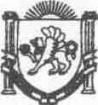 Республика КрымНижнегорский районАдминистрация Чкаловского сельского поселенияРАСПОРЯЖЕНИЕ№71-ОД06.10.2023г.                                                                                                  с.Чкалово  Об утверждении муниципальной программы «Подготовка и проведение выборов депутатов в представительный орган Чкаловского сельского поселения Нижнегорского района Республики Крым»В соответствии с Федеральным законом от 12.06.2002 № 67-ФЗ «Об основных гарантиях избирательных прав и права на участие в референдуме граждан Российской Федерации», Федеральным законом от 06.10.2003 № 131-ФЗ «Об общих принципах организации местного самоуправления в Российской Федерации», Законом Республики Крым от 05.06.2014 № 17-ЗРК «О выборах депутатов представительных органов муниципальных образований в Республике Крым», руководствуясь Уставом муниципального образования Чкаловское сельское поселение Нижнегорского района Республики Крым,Утвердить муниципальную программу «Подготовка и проведение выборов депутатов в представительный орган Чкаловского сельского поселения Нижнегорского района Республики Крым» (прилагается).Финансирование расходов на реализацию муниципальной программы «Подготовка и проведение выборов депутатов в представительный орган Чкаловского сельского поселения Нижнегорского района Республики Крым» осуществлять в пределах средств, предусмотренных в бюджете муниципального образования Чкаловское сельское поселение Нижнегорского района Республики Крым на 2024 год и плановый период 2025 и 2026 годов на указанные цели.Настоящее распоряжение подлежит обнародованию на официальном Портале Правительства Республики Крым на странице Нижнегорского района (nijno.rk.gov.ru) в разделе «Районная власть», «Муниципальные образования района», подраздел «Чкаловский сельский совет», а также в сетевом издании «Официальный сайт Чкаловского сельского поселения Нижнегорского района Республики Крым» в сети Интернет (http://чкаловское рф).Настоящее распоряжение вступает в силу с 01 января 2024 года и  действует до 31 декабря 2024 года.Контроль над исполнением настоящего распоряжения оставляю за собой.Председатель Чкаловского сельского совета – глава администрации Чкаловского сельского поселения                     									М.Б.ХалицкаяПриложение к  администрации Чкаловского сельского поселения Нижнегорского района Республики Крым         от 06.10.2023 №71-ОДМУНИЦИПАЛЬНАЯ ПРОГРАММА«Подготовка и проведение выборов депутатов в представительный орган Чкаловского сельского поселения Нижнегорского района Республики Крым»Паспорт муниципальной программы «Подготовка и проведение выборов депутатов в представительный орган Чкаловского сельского поселения Нижнегорского района Республики Крым»Характеристика задач, решение которых осуществляется путем реализациимуниципальной программыАдминистрация Чкаловского сельского поселения Нижнегорского района Республики Крым – орган местного самоуправления, наделенный полномочиями по решению вопросов местного значения, осуществляющий исполнительно-распорядительные функции по обеспечению в пределах своей компетенции прав и законных интересов населения поселения в соответствии с действующим законодательством и Уставом муниципального образования Чкаловское сельское поселение Нижнегорского района Республики Крым.Демократические, свободные и периодические выборы в органы местного самоуправления являются высшим непосредственным выражением принадлежащей народу власти. Государством гарантируются свободное волеизъявление граждан Российской Федерации на выборах защита демократических принципов и норм избирательного права.Муниципальные выборы - это выборы, которые проводятся в целях избрания депутатов, членов выборного органа местного самоуправления, выборных должностных лиц местного самоуправления на основе всеобщего равного прямого избирательного права при тайном голосовании. Гарантии избирательных прав граждан при проведении муниципальных выборов, порядок назначения, подготовки, проведения, установления итогов и определения результатов муниципальных выборов устанавливаются Федеральным законом "Об основных гарантиях избирательных прав и права на участие в референдуме граждан Российской Федерации" и принимаемыми в соответствии с ним региональными законами. Выборы являются одной из действенных форм контроля за деятельностью органов и должностных лиц местных сообществ, повышают ответственность их перед населением. Каждая избирательная компания стимулирует социально-политическую активность граждан, способствует выявлению их насущных потребностей и интересов, создает потенциальные предпосылки для их удовлетворения. Выборы организуют и проводят избирательные комиссии. Вмешательство в деятельность комиссий со стороны законодательных (представительных) и исполнительных органов государственной власти, органов местного самоуправления, организаций, должностных лиц, иных граждан не допускается. Согласно ст. 23 Федерального закона "Об общих принципах организации местного самоуправления в Российской Федерации" муниципальные выборы назначаются представительным органом муниципального образования в сроки, предусмотренные уставом муниципального образования не ранее 90 дней и не позднее 80 дней до голосования.2. Основные цели и задачи муниципальной программыГлавной целью муниципальной программы является организация и проведения выборов депутатов в представительный орган муниципального образования.Для достижения поставленной цели необходимо:создать систему информирования граждан об основных принципах и формах участия в выборах как одну из важнейших гарантий избирательных прав граждан Российской Федерации;организовать целенаправленную и систематическую работу по разъяснению избирательного законодательства;информировать граждан о важности участия в выборах, о необходимости активной гражданской позиции;создать систему мероприятий по стимулированию молодых избирателей к участию в выборах.Задача муниципальной программы: финансовое обеспечение выборов депутатов в представительный орган муниципального образования.3. Перечень мероприятий муниципальной программыПеречень мероприятий муниципальной программы включает расходы на подготовку и проведение выборов депутатов в представительный орган Чкаловского сельского поселения Нижнегорского района Республики Крым.За счет средств бюджета поселения, выделенных на подготовку и проведение выборов депутатов, финансируются следующие расходы избирательных комиссий:1) на дополнительную оплату труда (вознаграждение) членов избирательных комиссий с правом решающего голоса, работников аппаратов избирательных комиссий, выплату компенсации членам избирательных комиссий с правом решающего голоса, освобожденным от основной работы на период подготовки и проведения выборов в органы местного самоуправления, а также на выплаты гражданам, выполняющим работы, оказывающим услуги по гражданско-правовым договорам, и специалистам, направляемым для работы в составе контрольно-ревизионных служб при избирательных комиссиях;2) на изготовление печатной продукции и осуществление издательской деятельности;3) на приобретение, доставку и установку оборудования (в том числе технологического), других материальных ценностей, необходимых для подготовки и проведения выборов в органы местного самоуправления и обеспечения деятельности избирательных комиссий;4) на транспортные расходы, услуги связи;5) на доставку, хранение избирательной документации, подготовку ее к передаче в архив или на уничтожение;6) на использование и эксплуатацию средств автоматизации, повышение правовой культуры избирателей и обучение организаторов выборов в органы местного самоуправления;7) на командировки и другие цели, связанные с проведением выборов в органы местного самоуправления, а также с обеспечением полномочий и деятельности избирательных комиссий;8) на развитие избирательной системы, в том числе внедрение новых избирательных технологий, средств автоматизацииПеречень основных мероприятий муниципальной программы представлен в приложении №1. 4. Сроки и этапы реализации муниципальной программыСрок реализации муниципальной программы рассчитан на 2024 год.5. Объемы финансового обеспечения муниципальной программы и источники финансированияФинансовое обеспечение муниципальной программы осуществляется за счет средств бюджета муниципального образования Чкаловское сельское поселение Нижнегорского района Республики Крым, выделенных на исполнение действующих обязательств на очередной финансовый год и плановый период.Объем ассигнований из бюджета муниципального образования Чкаловское сельское поселение Нижнегорского района Республики Крым на реализацию программы утверждается в бюджете по соответствующим статьям расходов.На реализацию программы направляются средства бюджета поселения.Ресурсное обеспечение реализации муниципальной программы представлено в приложении № 2. 6. Ожидаемые конечные результаты реализации муниципальной программыОсновными ожидаемыми конечными результатами реализации программы являются:- перечисление средств, выделенных на подготовку и проведение выборов депутатов представительного органа муниципального образования, избирательной комиссии, организующей подготовку и проведение выборов депутатов представительного органа муниципального образования, в соответствии с утвержденной бюджетной росписью о распределении расходов бюджета поселения на уровне 100 % от запланированных расходов;- признание избирательной комиссией выборов депутатов в представительный орган муниципального образования состоявшимися;-избрание депутатов 3-го созыва Чкаловского сельского совета Нижнегорского района Республики Крым в количестве 10 человек.Сведения о показателях (индикаторах) муниципальной программы и их значениях представлены в приложении № 3. 7. Механизм реализации муниципальной программы и контроль за ходом ее реализацииЗаказчик муниципальной программы обеспечивает ее реализацию посредством применения оптимальных методов управления процессом реализации муниципальной программы исходя из ее содержания, с участием заинтересованных лиц, независимо от форм собственности.Механизм реализации муниципальной программы предусматривает перечисление средств, выделенных на подготовку и проведение выборов депутатов представительного органа муниципального образования, избирательной комиссии, организующей подготовку и проведение выборов депутатов представительного органа муниципального образования.Администрация осуществляет контроль за сроками выполнения мероприятий программы, целевым расходованием выделяемых финансовых средств и эффективностью их использования в пределах своей компетенции, корректирует смету расходов в соответствии с объемами ассигнований, предусмотренными в бюджете поселения на очередной финансовый год и на плановый период.Внесение изменений в муниципальную программу осуществляется Администрацией.8.Оценка эффективности реализации муниципальной программы     Оценка эффективности муниципальной программы проводится в соответствии с распоряжением администрации Чкаловского сельского поселения Нижнегорского района Республики Крым от 16.07.2020 № 30/1 «Об утверждении Методики оценки эффективности реализации муниципальных целевых программ Чкаловского сельского поселения Нижнегорского района Республики Крым».              Приложение № 1 к муниципальной программе «Подготовка и проведение выборов депутатов в представительный орган Чкаловского сельского поселения Нижнегорского района Республики Крым»Перечень основных мероприятий муниципальной программы«Подготовка и проведение выборов депутатов в представительный орган Чкаловского сельского поселения Нижнегорского района Республики Крым»Приложение № 2к муниципальной программе «Подготовка и проведение выборов депутатов в представительный орган Чкаловского сельского поселения Нижнегорского района Республики Крым»Ресурсное обеспечение реализации муниципальной программы«Подготовка и проведение выборов депутатов в представительный орган Чкаловского сельского поселения Нижнегорского района Республики Крым» по источникам финансированияПриложение № 3к муниципальной программе «Подготовка и проведение выборов депутатов в представительный орган Чкаловского сельского поселения Нижнегорского района Республики Крым»Сведенияо показателях (индикаторах) муниципальной программы и их значенияхСостав и значение целевых показателей (индикаторов) подлежит уточнению в процессе реализации муниципальной программыНаименование программыМуниципальная программа «Подготовка и проведение выборов депутатов в представительный орган Чкаловского сельского поселения Нижнегорского района Республики Крым» (далее - муниципальная программа)Заказчик программыАдминистрация Чкаловского сельского поселения Нижнегорского района Республики КрымРазработчик программыАдминистрация Чкаловского сельского поселенияНижнегорского района Республики КрымИсполнитель программыАдминистрация Чкаловского сельского поселенияНижнегорского района Республики КрымОснование для разработки программы- Федеральный закон от 12.06.2002 № 67-ФЗ «Об основных гарантиях избирательных прав и права на участие в референдуме граждан Российской Федерации»; - Федеральный закон от 06.10.2003 № 131-ФЗ «Об общих принципах организации местного самоуправления в Российской Федерации»; - Закон Республики Крым от 05.06.2014 № 17-ЗРК «О выборах депутатов представительных органов муниципальных образований в Республике Крым»;- Устав муниципального образования Чкаловское сельское поселение Нижнегорского района Республики КрымЦели и задачи программыЦель муниципальной программы:- организация подготовки и проведение выборов депутатов Чкаловского сельского совета Нижнегорского района Республики Крым третьего созыва, - обеспечения доступности и «прозрачности» избирательного процесса, исключение технических ошибок при подсчете голосов, ускорение процесса обработки протоколов и обеспечение процедуры подведения итогов выборов прозрачной и открытой; - улучшение условий для обеспечения соблюдения защиты избирательных прав и права на участие избирателей в выборах;- снижение числа нарушений избирательного законодательства при подготовке и проведении выборов.Задачи муниципальной программы:- организовать подготовки и проведения выборов депутатов Чкаловского сельского совета Нижнегорского района Республики Крым третьего созыва;-провести правовое обучение членов избирательных комиссий и других участников избирательного процесса;- осуществить материально-техническое обеспечение процесса голосования на выборах.Сроки реализации программы2024годПеречень основных мероприятий программы- Расходы на подготовку и проведение выборов депутатов в представительный орган Чкаловского сельского поселения Нижнегорского района Республики КрымОбъем финансового обеспечения программы и источники финансированияОбъем финансового обеспечения Программы 2024г. составит  264 899,00 рублей за счет средств бюджета МО Чкаловское сельское поселение Нижнегорского района Республики Крым Ожидаемые результаты реализации программы- перечисление средств, выделенных на подготовку и проведение выборов депутатов представительного органа муниципального образования, избирательной комиссии, организующей подготовку и проведение выборов депутатов представительного органа муниципального образования, в соответствии с утвержденной бюджетной росписью о распределении расходов бюджета поселения на уровне 100 % от запланированных расходов;- признание избирательной комиссией выборов депутатов в представительный орган муниципального образования состоявшимися;-избрание депутатов 3-го созыва Чкаловского сельского совета Нижнегорского района Республики Крым в количестве 10 человек.№ п/пНаименование основных мероприятийОтветственный исполнитель муниципальной программы, основного мероприятияСрок реализацииСрок реализацииОжидаемый непосредственный результат реализации основного мероприятия (краткое описание)№ п/пНаименование основных мероприятийОтветственный исполнитель муниципальной программы, основного мероприятияначало(год)окончание (год)Ожидаемый непосредственный результат реализации основного мероприятия (краткое описание)1234561Расходы на подготовку и проведение выборов депутатов в представительный орган Чкаловского сельского поселения Нижнегорского района Республики КрымАдминистрация Чкаловского сельского поселения Нижнегорского района Республики Крым20242024- перечисление средств, выделенных на подготовку и проведение выборов депутатов представительного органа муниципального образования, избирательной комиссии, организующей подготовку и проведение выборов депутатов представительного органа муниципального образования, в соответствии с утвержденной бюджетной росписью о распределении расходов бюджета поселения на уровне 100 % от запланированных расходов;- признание избирательной комиссией выборов депутатов в представительный орган муниципального образования состоявшимися;-избрание депутатов 3-го созыва Чкаловского сельского совета Нижнегорского района Республики Крым в количестве 10 человек.НаименованиеОтветственный исполнительНаименование муниципальной программыИсточник финансирования (наименование источников финансирования)Оценка расходов по годам реализации муниципальной программы (тыс. руб.)Оценка расходов по годам реализации муниципальной программы (тыс. руб.)Оценка расходов по годам реализации муниципальной программы (тыс. руб.)НаименованиеОтветственный исполнительНаименование муниципальной программыИсточник финансирования (наименование источников финансирования)2024202520261234567Муниципальная программаАдминистрация Чкаловского сельского поселения Нижнегорского района Республики Крым«Подготовка и проведение выборов депутатов в представительный орган Чкаловского сельского поселения Нижнегорского района Республики Крым»Всего:264,8990,00,0Муниципальная программаАдминистрация Чкаловского сельского поселения Нижнегорского района Республики Крым«Подготовка и проведение выборов депутатов в представительный орган Чкаловского сельского поселения Нижнегорского района Республики Крым»в т.ч. по отдельным источникам финансирования:Муниципальная программаАдминистрация Чкаловского сельского поселения Нижнегорского района Республики Крым«Подготовка и проведение выборов депутатов в представительный орган Чкаловского сельского поселения Нижнегорского района Республики Крым»Бюджет Республики Крым0,000,000,00Муниципальная программаАдминистрация Чкаловского сельского поселения Нижнегорского района Республики Крым«Подготовка и проведение выборов депутатов в представительный орган Чкаловского сельского поселения Нижнегорского района Республики Крым»Бюджет муниципального образования Чкаловское сельское поселение Нижнегорского района Республики Крым264,8990,00,0Муниципальная программаАдминистрация Чкаловского сельского поселения Нижнегорского района Республики Крым«Подготовка и проведение выборов депутатов в представительный орган Чкаловского сельского поселения Нижнегорского района Республики Крым»Внебюджетные средства0,000,000,00№п/пПоказатель (индикатор)(наименование)Единица измеренияВсегоВ том числе:В том числе:В том числе:№п/пПоказатель (индикатор)(наименование)Единица измеренияВсегоЗначение реализации муниципальной программы показателей по годам:Значение реализации муниципальной программы показателей по годам:Значение реализации муниципальной программы показателей по годам:2024*202520261.Перечисление средств, выделенных на подготовку и проведение выборов депутатов представительного органа муниципального образования, избирательной комиссии, организующей подготовку и проведение выборов депутатов представительного органа муниципального образования, в соответствии с утвержденной бюджетной росписью о распределении расходов бюджета поселения%10010000